ΚΑΤΑΤΑΚΤΗΡΙΕΣ ΕΞΕΤΑΣΕΙΣΠΤΥΧΙΟΥΧΩΝ ΑΕΙ – ΤΕΙΤΜΗΜΑΤΟΣ ΕΠΙΣΤΗΜΩΝ ΤΗΣ ΕΚΠΑΙΔΕΥΣΗΣ ΚΑΙ ΚΟΙΝΩΝΙΚΗΣ ΕΡΓΑΣΙΑΣΑΚΑΔΗΜΑΪΚΟ ΕΤΟΣ 2020 – 2021ΕΞΕΤΑΖΟΜΕΝΑ ΜΑΘΗΜΑΤΑ:ΕΙΣΑΓΩΓΗ ΣΤΙΣ ΕΠΙΣΤΗΜΕΣ ΤΗΣ ΕΚΠΑΙΔΕΥΣΗΣΣυγγράμματαBartlett, St., & Burton, D. (2019). Εισαγωγή στις Επιστήμες της Εκπαίδευσης. (Σ. Βασιλόπουλος, Επιμ · Έ. Αυγήτα, Μτφρ.). Αθήνα: Gutenberg. (Κωδικός Βιβλίου στον Εύδοξο: 86055173)Πυργιωτάκης, Ι. (2011). Εισαγωγή στην Παιδαγωγική Επιστήμη. Αθήνα: Πεδίο (Κωδικός Βιβλίου στον Εύδοξο: 12473595)Ξωχέλλης, Π. (1997). Θεμελιώδη προβλήματα της Παιδαγωγικής Επιστήμης. Εισαγωγή στην Παιδαγωγική. Θεσσαλονίκη: Εκδ. Κυριακίδη (Κωδικός Βιβλίου στον Εύδοξο: 77115260)Mialaret, G. (2011). Περί Παιδαγωγικής και Εκπαίδευσης (επιμ. Π. Καλογιαννάκη, Κ. Καρράς). Αθήνα: Gutenberg. (Κωδικός Βιβλίου στον Εύδοξο: 12583785)ΕΙΣΑΓΩΓΗ ΣΤΗΝ ΚΟΙΝΩΝΙΚΗ ΕΡΓΑΣΙΑΣυγγράμματαΕισαγωγή στη θεωρία και την πρακτική της Κοινωνικής Εργασίας
Καλλινικάκη Θεανώ
ΕΚΔΟΣΕΙΣ  ΤΟΠΟΣ
Σελ.: 296
Σχήμα: 17X24
ISBN: 978-960-499-009-2ΝΕΟΕΛΛΗΝΙΚΗ ΓΛΩΣΣΑΣυγγράμματαΓραμματική Ε΄και Στ΄Δημοτικού http://ebooks.edu.gr/ebooks/d/8547/636/10-0138-02_Grammatiki_E-ST-Dimotikou.pdfΟι αιτήσεις θα υποβληθούν κατά το μήνα Νοέμβριο 2020 και οι εξετάσεις θα διεξαχθούν κατά το μήνα Δεκέμβριο 2020.Οι ακριβείς ημερομηνίες υποβολής των αιτήσεων και διεξαγωγής των εξετάσεων θα ανακοινωθούν στον ιστότοπο του Τμήματος.ΕΛΛΗΝΙΚΗ ΔΗΜΟΚΡΑΤΙΑ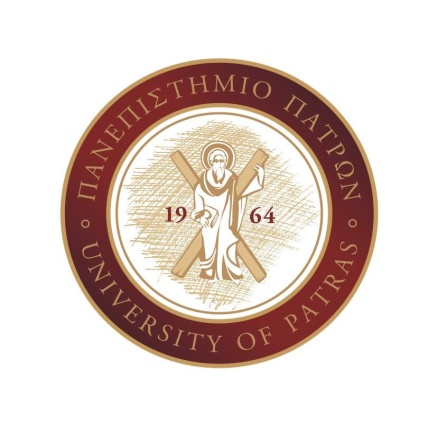 ΣΧΟΛΗ ΑΝΘΡΩΠΙΣΤΙΚΩΝ ΚΑΙ ΚΟΙΝΩΝΙΚΩΝ ΕΠΙΣΤΗΜΩΝΤΜΗΜΑ ΕΠΙΣΤΗΜΩΝ ΤΗΣ ΕΚΠΑΙΔΕΥΣΗΣΚΑΙ ΚΟΙΝΩΝΙΚΗΣ ΕΡΓΑΣΙΑΣΓΡΑΜΜΑΤΕΙΑΤηλ.: 2610969700-05.Telefax: 2610 997373E-mail: secptde@upatras.gr